滇跃云南团队/散客确认书打印日期：2021/6/20 9:37:54甲方重庆紫锦皇程国际旅行社有限公司大渡口分社重庆紫锦皇程国际旅行社有限公司大渡口分社联系人韩陈联系电话1732032001817320320018乙方重庆民丰国际旅行社有限公司重庆民丰国际旅行社有限公司联系人唐文强联系电话1738408724717384087247团期编号TJT07TR210615ATJT07TR210615A产品名称【最美腾冲】    梦幻家园私人订制【最美腾冲】    梦幻家园私人订制【最美腾冲】    梦幻家园私人订制【最美腾冲】    梦幻家园私人订制发团日期2021-06-152021-06-15回团日期2021-06-21参团人数57(57大)57(57大)旅客名单旅客名单旅客名单旅客名单旅客名单旅客名单旅客名单旅客名单姓名证件号码证件号码联系电话姓名证件号码证件号码联系电话1、李梅510223196408064327510223196408064327136377994872、张永芬5102121960080945285102121960080945283、欧茂美510213195204234729510213195204234729159229384204、刘承碧510203195305120429510203195305120429150236194145、田泰华510203195805270060510203195805270060138839494746、田泰淑5102211953122504435102211953122504437、张彦霞412927195804280045412927195804280045178300727568、谭锡康510203195301260811510203195301260811135946708849、李世富51022119420926061451022119420926061410、谭建川5102131950123112325102131950123112321502309452811、张华珍51021219550703542151021219550703542112、杨世梁51022119410129061951022119410129061913996319115313、谭明霞51022119490513062951022119490513062914、吴友芳5102021952102735495102021952102735491336822338215、沈直培5102141951032230155102141951032230151398384460316、严开兰51021319480714244x51021319480714244x1770833600117、蒋文春51021319600128242651021319600128242618、李玉珍51021319571105244451021319571105244419、丁瑜梅5102021951101709215102021951101709211336815775820、龙钟礼5102121944111645155102121944111645151380831748621、石梦君5102121945071800265102121945071800261572322634222、邹景贵5102121942041200185102121942041200181319313069423、陶敏5102121968030841265102121968030841261500236821924、候仁国5102121962060341125102121962060341121592357387625、刘晓群6524231956041360246524231956041360241778218516126、许忠东6205021960121504136205021960121504131990938361127、罗华明51021719531108032951021719531108032928、肖华禄5102171951081603155102171951081603151772329468529、李金龙65272119481224481165272119481224481130、罗玲51023019580703002751023019580703002731、罗华琼51021719501110032451021719501110032432、徐元吉51021719480109031451021719480109031433、罗华全51023019560816591451023019560816591434、陈朝英51023019570526592551023019570526592535、田庆仁51021219491012085951021219491012085936、周升碧51021319520919162551021319520919162537、何孝全51021319490215163551021319490215163538、张碧珍51021319570923204051021319570923204039、马洪51021319571212244051021319571212244040、祝兴玉51021319580225202x51021319580225202x41、丁贵雪51021319540124205851021319540124205842、吴志碧51021319560805124051021319560805124043、刘作光51021319540514241751021319540514241744、杨方富51021319530714247251021319530714247245、吴晓容51021319560712206x51021319560712206x46、王海全51021319561203205051021319561203205047、刘美芳5102131958010820655102131958010820651359426315448、王凤英51021319561107244851021319561107244849、刘荣生51021319561024201151021319561024201150、候天蓉51021319500929402151021319500929402151、蒋承乾51021319470214083551021319470214083552、王永华51021319501111402651021319501111402653、林贤清51021319540831084251021319540831084254、李泽51020219470811623951020219470811623955、陈志容51021319541111086851021319541111086856、陈忠秀65282319541109302365282319541109302357、杨芳342122198207285243342122198207285243重要提示：请仔细检查，名单一旦出错不可更改，只能退票后重买，造成损失，我社不予负责，出票名单以贵社提供的客人名单为准；具体航班时间及行程内容请参照出团通知。重要提示：请仔细检查，名单一旦出错不可更改，只能退票后重买，造成损失，我社不予负责，出票名单以贵社提供的客人名单为准；具体航班时间及行程内容请参照出团通知。重要提示：请仔细检查，名单一旦出错不可更改，只能退票后重买，造成损失，我社不予负责，出票名单以贵社提供的客人名单为准；具体航班时间及行程内容请参照出团通知。重要提示：请仔细检查，名单一旦出错不可更改，只能退票后重买，造成损失，我社不予负责，出票名单以贵社提供的客人名单为准；具体航班时间及行程内容请参照出团通知。重要提示：请仔细检查，名单一旦出错不可更改，只能退票后重买，造成损失，我社不予负责，出票名单以贵社提供的客人名单为准；具体航班时间及行程内容请参照出团通知。重要提示：请仔细检查，名单一旦出错不可更改，只能退票后重买，造成损失，我社不予负责，出票名单以贵社提供的客人名单为准；具体航班时间及行程内容请参照出团通知。重要提示：请仔细检查，名单一旦出错不可更改，只能退票后重买，造成损失，我社不予负责，出票名单以贵社提供的客人名单为准；具体航班时间及行程内容请参照出团通知。重要提示：请仔细检查，名单一旦出错不可更改，只能退票后重买，造成损失，我社不予负责，出票名单以贵社提供的客人名单为准；具体航班时间及行程内容请参照出团通知。费用明细费用明细费用明细费用明细费用明细费用明细费用明细费用明细序号项目项目数量单价小计备注备注1成人成人56400.0022400.002全陪全陪10.000.003火车下铺火车下铺4300.001200.004火车中铺火车中铺5250.001250.005火车上铺火车上铺1200.00200.00合计总金额：贰万伍仟零伍拾元整总金额：贰万伍仟零伍拾元整总金额：贰万伍仟零伍拾元整总金额：贰万伍仟零伍拾元整25050.0025050.0025050.00请将款项汇入我社指定账户并传汇款凭证，如向非指定或员工个人账户等汇款，不作为团款确认，且造成的损失我社概不负责；出团前须结清所有费用！请将款项汇入我社指定账户并传汇款凭证，如向非指定或员工个人账户等汇款，不作为团款确认，且造成的损失我社概不负责；出团前须结清所有费用！请将款项汇入我社指定账户并传汇款凭证，如向非指定或员工个人账户等汇款，不作为团款确认，且造成的损失我社概不负责；出团前须结清所有费用！请将款项汇入我社指定账户并传汇款凭证，如向非指定或员工个人账户等汇款，不作为团款确认，且造成的损失我社概不负责；出团前须结清所有费用！请将款项汇入我社指定账户并传汇款凭证，如向非指定或员工个人账户等汇款，不作为团款确认，且造成的损失我社概不负责；出团前须结清所有费用！请将款项汇入我社指定账户并传汇款凭证，如向非指定或员工个人账户等汇款，不作为团款确认，且造成的损失我社概不负责；出团前须结清所有费用！请将款项汇入我社指定账户并传汇款凭证，如向非指定或员工个人账户等汇款，不作为团款确认，且造成的损失我社概不负责；出团前须结清所有费用！请将款项汇入我社指定账户并传汇款凭证，如向非指定或员工个人账户等汇款，不作为团款确认，且造成的损失我社概不负责；出团前须结清所有费用！账户信息账户信息账户信息账户信息账户信息账户信息账户信息账户信息中国建设银行重庆南岸骑龙支行中国建设银行重庆南岸骑龙支行中国建设银行重庆南岸骑龙支行唐娟唐娟6217 0037 6010 2378 5776217 0037 6010 2378 5776217 0037 6010 2378 577中国工商银行重庆市南坪骑龙支行中国工商银行重庆市南坪骑龙支行中国工商银行重庆市南坪骑龙支行唐娟唐娟6212 2631 0003 0804 1036212 2631 0003 0804 1036212 2631 0003 0804 103中国农业银行重庆南岸区万寿路支行中国农业银行重庆南岸区万寿路支行中国农业银行重庆南岸区万寿路支行重庆民丰国际旅行社有限公司重庆民丰国际旅行社有限公司3106 1501 0400 107153106 1501 0400 107153106 1501 0400 10715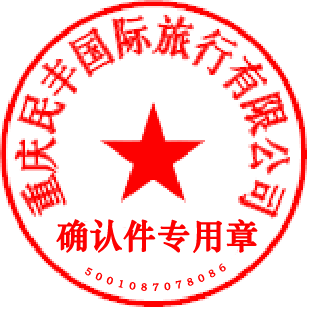 